REPUBLIKA HRVATSKA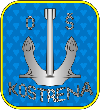 PRIMORSKO-GORANSKA ŽUPANIJA OSNOVNA ŠKOLA KOSTRENAŽuknica 1, 51221 KostrenaOIB: 78979031610Tel: 051/289-768; Fax: 051/289-769E-mail: ured@os-kostrena.skole.hrKLASA: 112-01/19-01/3URBROJ: 2170-55-01-19-03Kostrena, 23. travnja 2019.Temeljem članka 14. Pravilnika o načinu i postupku zapošljavanja u OŠ Kostrena (Klasa: 012-03/19-01/1, Urbroj: 2170-55-01-09-01 od 28.02.2019.), Povjerenstvo za vrednovanje kandidata za zapošljavanje objavljuje sljedeću  OBAVIJESTkandidatima/kandidatkinjama prijavljenim na Javni natječaj za zapošljavanje tajnika/ice škole (m/ž) - 1 izvršitelj/ica na neodređeno, puno radno vrijeme od 40 sati tjedno u OŠ Kostrena o vremenu i mjestu održavanju testiranjaTestiranje kandidata/kandidatkinja prijavljenih na Javni natječaj za zapošljavanje tajnika/ice škole (m/ž) - 1 izvršitelj/ica na neodređeno, puno radno vrijeme od 40 sati tjedno u OŠ Kostrena održat će se u PONEDJELJAK, 29. travnja 2019. godine s početkom u 10:00 sati u Osnovnoj školi Kostrena, Žuknica 1, 51221 Kostrena, učionica br. 22 - INFORMATIKA prema sljedećem rasporedu: u 10:00 sati prva faza testiranja u 12:30 sati druga faza testiranja. Testiranju mogu pristupiti samo kandidati/kandidatkinje koji ispunjavaju formalne uvjete iz Natječaja, a čije su prijave pravodobne, potpune i vlastoručno potpisane i koji dobiju poseban pisani poziv za testiranje putem elektroničke pošte koju su naveli u prijavi na Natječaj.Kandidat/kandidatkinja koji/koja ne pristupi vrednovanju smatra se da je odustao/la od prijave na Natječaj i više se ne smatra kandidatom/kandidatkinjom u natječajnom postupku. Upute kandidatima/kandidatkinjama u kojima je razrađen sadržaj testiranja (područje provjere, pravila i postupak, pravni i drugi izvori za pripremu kandidata za testiranje) objavljene su na mrežnoj stranici škole: http://os-kostrena.skole.hr/.Napomena: Po dolasku na intervju od kandidata/kandidatkinja će biti zatraženo predočavanje odgovarajuće identifikacijske isprave radi utvrđivanja identiteta. Povjerenstvo za vrednovanjekandidata za zapošljavanjePredsjednica PovjerenstvaIna Randić Đorđević, prof.